2023年3月13日お客様 各位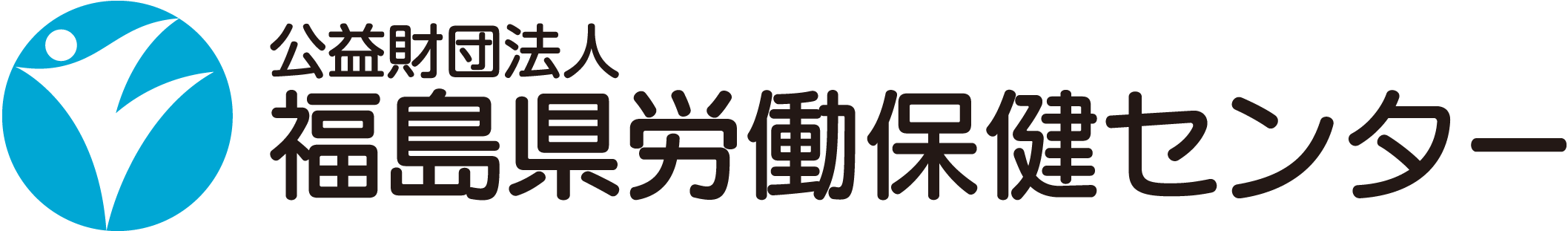 理事長  佐藤卓也新型コロナウイルス感染症に関するお願い（第11報）当センターでは、継続して新型コロナウイルス感染症対策を進め、安全確保を行った上で健康診断を実施しております。３密を避ける『新しい健診スタイル』にて、健康診断実施に伴う感染拡大の防止に向けて対策を講じるとともに、お客様の受診の機会を妨げることの無いよう努めてまいります。さてこの度、令和5年3月13日から「マスク着用は個人の判断が基本」となりました。これに伴いまして、健診8団体のガイドラインも若干改正されましたが、健診受診時は、感染を広げないため、ご自身を感染から守るために「原則として不織布マスクの着用」を求めております。改めましてお客様へのお願いと当センターの方針などを下記にまとめさせていただき、今後とも油断せずに対処していきたいと思っております。皆様の一層のご理解とご協力をよろしくお願い致します。記１．基本姿勢　　　私たちは健診会場での感染拡大防止を最大の目的とし、「３密」（密閉・密集・密接）を可能な限り回避することにより、安全な受診環境の確保に努めます。２．次のいずれかに該当する場合は受診できません。１週間以内に発熱、（37.5度以上）がある方いわゆる風邪症状が持続している方下痢、腹痛、吐き気などの消化器症状がある方保健所指示による健康観察期間中の方　　※上記にひとつでも該当する方は、健診会場への入場もできません。（該当する方は、事前に就業先の健診担当者等に連絡、受診を延期し今後の予定を相談してください）　※新型コロナワクチン接種後に受診される方へ・ワクチン接種後に一時的な発熱があっても、受診当日に発熱が無ければ受診可能です。・但し、ワクチン接種直後は、炎症反応により白血球数や肝機能など血液検査の結果に影響がでる場合があります。　　※健診ご担当者様へのお願い受診される皆様には上記を厳守していただけますよう、重ねてご理解とご協力をお願い申し上げます。有症時は、かかりつけ医、最寄の医療機関、受診･相談センター（0120-567-747）への相談、上記１週間以内の場合は経過観察後の再受診を勧めてください。３．受診当日のお願い・マスク着用で受診会場へおいでください。入退時にはアルコール等での手指の消毒をお願いします。（健診中も適宜お願いします）アルコールを使えない方は、入室前に石鹸、ﾊﾝﾄﾞｿｰﾌﾟ等での手洗いをお願いします。健診中は換気を定期的に行います。（必要な方は羽織るものをご用意ください）密接、密集を避ける為、時間割厳守で、特に健診開始時の混雑回避にご協力ください。入場規制へご協力願います。（健診会場外での待機をお願いする場合もございます）集合健診等、健診会場入口等にて非接触型体温計等で体温を実測することがあります。会場内での大きな声での会話、私語はお控えください。（飛沫感染予防のため）４．当センターでの対応・毎朝検温と風邪症状のチェックを行い、少しでも体調が悪い職員の自宅待機・できる限り待合椅子のスペースをとった配置等、「３密」回避の会場レイアウト作成・健診会場の定期的な換気の実施・健診機器と健診資材等のアルコール等による清拭消毒・時間割作成および時間割厳守の依頼、混雑時の健診会場への入場規制について事前に説明　　※感染リスクの高い呼吸機能（肺活量）検査については、会場の広さ及び換気の状態などで実施できない場合もございますので、事前に検査会場を確認させて頂きたくお願い致します。（マスクを外して、大きく息を吸い込み、一気に吐き出すという検査内容により、大量の飛沫汚染、エアロゾルの拡散を生じ、市中感染が継続、拡大している中での実施は、受診される皆様へ大きなリスクを伴うため。）※感染拡大の防止のため、また国および福島県からの要請により、急な健診日程の変更や中止等の対策をとらせていただく場合もございます。※また、当センターの健康診断は、内閣官房ホームページの新型コロナウイルス感染症防止対策の特設ページの「業種ごとの感染拡大予防ガイドライン一覧」に掲載されている健診機関8団体による「健康診断実施時における新型コロナウイルス感染症対策」に基づいて実施しております。〇全国労働衛生団体連合会ホームページ「健康診断実施時における新型コロナウイルス感染症対策」R5.3.7改訂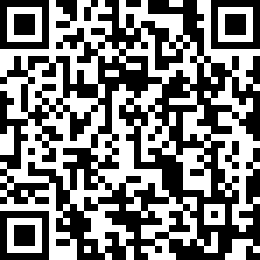 https://www.zeneiren.or.jp/pdf/20220125.pdf